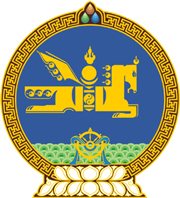 МОНГОЛ УЛСЫН ХУУЛЬ2020 оны 04 сарын 24 өдөр                                                                  Төрийн ордон, Улаанбаатар хоттөрийн бус байгууллагын ТУХАЙ ХУУЛЬД  НЭМЭЛТ ОРУУЛАХ ТУХАЙ1 дүгээр зүйл.Төрийн бус байгууллагын тухай хуулийн 23 дугаар зүйлд доор дурдсан агуулгатай 5 дахь хэсэг нэмсүгэй:“5.Төрийн бус байгууллага албан хэрэг хөтлөлт, архивын үйл ажиллагаандаа Архив, албан хэрэг хөтлөлтийн тухай хуульд заасан албан хэрэг хөтлөлт болон байгууллагын архивт баримтлах журмыг мөрдөнө.”	2 дугаар зүйл.Энэ хуулийг Архив, албан хэрэг хөтлөлтийн тухай хууль /Шинэчилсэн найруулга/ хүчин төгөлдөр болсон өдрөөс эхлэн дагаж мөрдөнө. 	МОНГОЛ УЛСЫН 	ИХ ХУРЛЫН ДАРГА			      Г.ЗАНДАНШАТАР